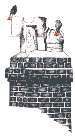 MOTHS AT LANDGUARD POINT               SUFFOLK  2002In 1991 and 1992 a small battery operated Heath Trap was run. From 1993 to 2002  as a result of on site electricity, a Robinson Trap was operated. This trap was kindly supplied by the Suffolk Naturalists Society. A second Robinson trap was also operated from 1996 to 2002.During 2002 traps were run from 24th March to 30th November. Dates referred to are for the mornings on which the trap was emptied. Identification was carried out by myself and Mike Marsh with assistance for macro's from Mike Hall & Gerry Haggett for a couple of specimens in order to confirm identification. Assistance in identifying some micro's was received from Tony Davies,  John Langmaid & Jeff Higgott.The classified list is intended to give some idea of flight times and includes some records found by cold searching. Up to 1996 many species were counted, unfortunately this is no longer possible in due to constraints on our available time and the pressure of running two traps nightly. Most migrant and species rarely recorded at Landguard are still counted. Some species of micro's are remaining unidentified due to lack of available expertise, however the acquisition of additional literature each year is allowing more species to be recognised. Species added to the ever growing Landguard list in 2002 can be determined by reference to the list of Lepidoptera 1991 - 2002. Anyone reading this report who can help in the identification of difficult species is asked to get in touch. Also anyone out there who would like to help empty traps is more than welcome to become involved.Nigel Odin,Landguard Bird Observatory,View Point Road,Felixstowe,Suffolk,IP11 3TW                                                                          Tel: 01394 673782                                                                                              Email : landguardbo@yahoo.comNomenclature and numeration are from Bradley and Fletcher (1986).15 ORANGE SWIFTNoted 10th Aug to 17th Sep.17 COMMON SWIFTNoted 10th May to 27th Jun.85 Stigmella suberivoraMines found on Holm Oaks Mar.161 Leopard MothSingles 16th &19th Jul229 Monopis obviellaNoted 14th Jun to 3rd Aug & 8th Sep to 8th Oct.247 Tinea trinotellaNoted 11th & 28th May, 14th & 27th Jun & 3rd to 23rd Aug.288 Caloptilia stigmatellaOne 5th Aug.321 Phyllonorycter messaniellaMines found on Holm Oaks in Mar & noted in traps 23rd to 30th May.385 Anthophila fabricianaOne 16th Aug.421 Argyresthia curvellaFour 17th Jun.424 BIRD-CHERRY ERMINENoted 14th to 18th Aug.425 ORCHARD ERMINENoted 29th Jul to 19th Aug.427 SPINDLE ERMINENoted 23rd Jul to 15th Aug.428 WILLOW ERMINESingles 27th & 31st Jul.430 Yponomeuta plumbellaSingles 13th & 15th Aug.455 Ypsolopha scabrellaOne 1st Aug.464  DIAMOND-BACK MOTHNoted 11th May to 19th Nov, max.1145+ 31st Jul.469 Eidophasia messingiellaNoted 22nd Apr & 1st Jun to 5th Jul.640 Batia lunarisNoted 7th to 30th Jul.647 BROWN HOUSE-MOTHNoted 3rd Jun to 21st Sep.648 WHITE-SHOULDERED HOUSE-MOTHNoted spasmodically 8th Apr to 1st Oct.649 Esperia sulphurellaNoted 24th Apr to 28th May.658 Carcina quercanaNoted 18th Jun to 4th Oct.688 Agonopterix heraclianaSingles 1st Jun, 24th Aug, 1st & 8th Sep.692  Agonopterix subpropinquellaNoted 18th Jul to 19th Aug & 12th Nov.695 Agonopterix alstromerianaNoted 17th Jul to 18th Aug & 1st Oct.697 Agonopterix arenellaNoted 25th Jul to 19th Aug.705 Agonopterix ulicetellaSingles 17th & 27th Jul.706  Agonopterix nervosaOne 8th Aug.711 Agonopterix curvipunctosaTwo 4th, one 18th, one 24th & two 25th Apr.714 Agonopterix yeatianaNoted 30th Mar to 22nd Apr & 31st Aug.720 Ethmia bipunctellaTwelve noted 18th Jun to 8th Aug.724 Metzneria lapellaNoted 30th Jun to 8th Aug, very common here but not identified previously.776 Teleiopsis diffinisNoted 10th to 14th Sep, 4th & 11th Nov,very common here but not identified previously.819 Scrobipalpa costellaNoted 14th Sep to 31st Oct.829 Caryocolum marmoreumNoted 27th Jun to 9th Sep, very common here but not previously identified.870 Oegoconia quadripunctaFour singles 17th Jul to 13th Aug.873 Blastobasis ligneaNoted 22nd Jul to 23rd Aug, very common here but not previously identified.874 Blastobasis decolorellaNoted 17th May, 8th Jun to 18th Aug & 19th Sep to 3rd Nov.925 Phtheochroa rugosanaNoted 20th Apr to 13th Jul.929 Phalonidia vectisanaOne 7th Jul.932 Phalonidia affinitanaNoted 7th to 25th Jul, 23rd & 24th Aug.937 Agapeta hamanaNoted 16th Jun to 1st Sep.946 Aethes rubiganaNoted 6th to 23rd Jul.950 Aethes francillanaNoted 18th to 24th Jun.955 Vine MothSingles 31st Jul & 17th Aug.956 Cochylidia implicitanaNoted 26th Apr, 30th Jun, 6th Aug & 28th Aug to 13th Sep.962 Cochylis roseanaNoted 18th to 28th Jul.965 Cochylis hybridellaNoted 19th Jun to 20th Sep.966 Cochylis atricapitanaNoted 21st Apr to 9th Sep.970 BARRED FRUIT-TREE TORTRIXNoted 30th Jun to 9th Jul.972 DARK FRUIT-TREE TORTRIXNoted 18th Jun to 14th Sep.974 Argyrotaenia ljungianaOne 8th Aug.977 LARGE FRUIT-TREE TORTRIXNoted 14th Jun to 5th Sep.985 CARNATION TORTRIXOne 5th Jun & two 26th Aug.993 CYCLAMEN TORTRIXNoted 18th to 21st Jun, 9th to 30th Aug & 20th Sep.994 Clepsis consimilanaNoted 27th Jun & 13th to 31st Jul.998 LIGHT BROWN APPLE MOTHOne 16th Jun & a total of 22 noted 11th Aug to 25th Oct.999 SUMMER FRUIT TORTRIXNoted 13th to 18th Aug.1010 RED-BARRED TORTRIXNoted 17th Jun to 7th Aug.1011 Pseudargyrotoza conwaganaNoted 20th May, 14th & 26th Jun, 22nd Jul to 28th Aug & 17th Sep.1012 Sparganothis pillerianaOne 17th Jun.1016 Cnephasia longanaNoted 16th Jul to 1st Aug.1020 GREY TORTRIXNoted 28th Jun to 31st Jul.1021 FLAX TORTRIXSingles 16th, 17th & 28th Jul.1024 LIGHT GREY TORTRIXNoted 15th to 29th Jun & 28th Jul.1032 Aleimma loeflingianaSingles 26th & 27th Jun.1033 GREEN OAK TORTRIXNoted 18th to 21st Jun.1036 Croesia forsskaleanaSingles 18th & 20th Jul.1038 Acleris latifascianaOne 13th Jul.1039 STRAWBERRY TORTRIXOne 15th Jul.1042 RHOMBOID TORTRIXOne 5th Sep.1048 GARDEN ROSE TORTRIXNoted 6th Jul to 11th Oct.1076 Olethreutes lacunanaNoted 8th Jun to 6th Jul, 17th Jul & 26th Jul to 6th Sep.1082 PLUM TORTRIXSingles 28th & 29th Jul & 5th Sep.1083 MARBLED ORCHID TORTRIXFour singles noted 19th to 27th Jun.1087 Orthotaenia undulanaOne 18th Jul.1097 Endothenia gentianaeanaLarva found Mar in teasels plus one noted 17th Aug.1108 Lobesia abscisanaEight noted 16th to 18th Jul.1111 Bactra lancealanaSingles 17th Jun & 5th Aug.1112 Bactra robustanaOne 18th Jun.1138 Epinotia nisellaOne 31st Jul.1150 Epinotia abbrevianaOne 31st Jul.1157 Crocidosema plebejanaOne 10th Nov.1159 HOLLY TORTRIXSingles 27th Jun & 22nd Sep.1167 Gypsonoma acerianaNoted 19th Jun to 13th Aug.1171 Gypsonoma minutanaSingles 26th, 28th, 31st Jul & 17th Aug.1174 Epiblema cynosbatellaNoted 22nd Apr to 5th Jul.1175 BRAMBLE SHOOT MOTHNoted 15th Jun to 22nd Jul & 25th Aug.1178 Epiblema roboranaNoted 17th Jul to 14th Aug.1183 Epiblema foenellaNoted 29th Jul to 14th Aug.1184 Epiblema scutulanaNoted 24th Apr, 16th to 23rd May, 11th to 21st Jun & 29th Jul to 15th Aug.1187 Epiblema costipunctanaOne 18th Jun.1193 Eucosma tripolianaSingles 16th, 18th & 23rd Aug.1197 Eucosma campolilianaOne 18th Jul.1200 Eucosma hohenwartianaNoted 24th Jun & 16th Jul to 11th Aug.1201 Eucosma canaNoted 15th Jun to 10th Aug.1204 Thiodia citranaOne 26th Jun & two 28th Jul.1205 BUD MOTHSingles 17th & 29th Jul.1207 PINE LEAF-MINING MOTHOne 8th Aug.1219 Lathronympha striganaNoted 20th May to 20th Sep.1234 Pammene regianaOne 18th Jun.1236 Pammene fascianaNoted 16th to 18th Jul.1260 Cydia splendanaNoted 17th Jul to 27th Aug.1261 CODLING MOTHNoted 10th Jul to 20th Sep.1279 Dichrorampha acuminatanaSingles 8th & 10th Aug.1288 TWENTY-PLUME MOTHSingles 3rd Jun & 21st Aug.1290 Chilo phragmitellaSingles 27th & 31st Jul & two 13th Aug.1293 Chrysoteuchia culmellaNoted 12th Jun to 18th Aug.1294 Crambus pascuellaSingles 13th & 20th Jul.1301 Crambus lathoniellusNoted 18th May to 27th Jun.1302 Crambus perlellaNoted 16th Jul to 14th Aug.1303 Agriphila selasellaNoted 1st Aug to 4th Sep.1304 Agriphila straminellaNoted 26th Jun & 16th Jul to 19th Aug.1305 Agriphila tristellaNoted 14th to 28th Aug.1306 Agriphila inquinatellaOne 31st Jul.1307 Agriphila latistriaNoted 30th Jul & 14th Aug to 16th Sep.1309 Agriphila geniculeaNoted 15th Aug to 3rd Oct.1313 Catoptria pinellaOne 30th Jul.1316 Catoptria falsellaNoted 17th Jul & 3rd Sep.1323 Pediasia contaminellaNoted 17th Jul to 22nd Aug.1324 Pediasia aridellaSingles 29th Jul & 9th Aug.1325 Platytes alpinellaOne 29th Jul.1328 Schoenobius gigantellaSingles 22nd Jun & 26th Jul.1331 WATER VENEERNoted 5th to 14th Aug.1333 Scoparia pyralellaNoted 16th to 25th Jun.1334 Scoparia ambigualisNoted 5th Jun to 8th Aug.1336 Eudonia pallidaNoted 11th Jul to 3rd Aug, 5th & 10th Sep.1342 Eudonia angusteaNoted 23rd Apr, 18th Jun to 10th Jul, 17th & 29th Aug & 14th Sep to 9th Oct.1348 RINGED CHINA-MARKOne 14th Aug.1354 SMALL CHINA-MARKSingles 16th Jul, 4th Aug & 4th Sep.1356 GARDEN PEBBLENoted 24th Apr, 1st to 23rd Jun & 29th Jul to 4th Sep.1357 Evergestis extimalisNoted 25th Jul to 1st Sep.1361 Pyrausta aurataOne 30th Aug.1365 Pyrausta cespitalisNoted 14th Jun to 21st Sep.1370 Sitochroa palealisFive noted 31st Jul to 16th Aug.1375 EUROPEAN CORN-BORERSingles 15th & 29th Jul.1376 SMALL MAGPIENoted 14th Jun to 18th Aug.1378 Phlyctaenia coronataNoted 18th Jun to 18th Aug.1390 Udea prunalisNoted 20th Jun to 5th Aug.1392 Udea olivalisNoted 3rd to 27th Jun.1395 Udea ferrugalisOne 10th, two 23rd & singles 24th Aug, 11th Sep, 30th Oct & 17th Nov.1398 RUSH VENEERSingles 6th, 7th & 9th June then 36 noted 28th Aug to 31st Oct.1405 MOTHER OF PEARLNoted 2nd Jul to 20th Aug.1413 GOLD TRIANGLESingles 26th & 27th Jul, 29th & 30th Sep.1414 Synaphe punctalisNoted 5th Jul to 19th Aug.1415 Orthopygia glaucinalisOne 29th Jul.1417 MEAL MOTHSingles 18th Jun & 2nd Oct.1424 Endotricha flammealisNoted 6th Jul to 19th Aug.1425 WAX MOTHOne 8th Aug.1428 BEE MOTHNoted 20th Jun to 8th Aug.1429 Melissoblaptes zelleriForteen noted 15th Jul to 14th Aug.1432 Anerastia lotellaNoted 15th Jul to 3rd Aug.1439 Numonia advenellaNoted 16th Jul to 14th Aug.1452 Phycita roborellaNoted 13th Jul to 19th Aug.1458 THISTLE ERMINENoted 2nd Jun to 17th Jul.1464 Gymnancycla canellaNoted 22nd Jun to 26th Jul & 15th Aug.1467 Ancylosis oblitellaSingles notd 25th, 26th & 31st Jul.1470 Euzophera pinguisOne 8th Aug.1474 Ephestia parasitellaNoted 17th Jun to 5th Aug.1481 Homoeosoma sinuellaNoted 12th Jun to 1st Aug.1483 Phycitodes binaevellaNoted 19th Jun to 11th Aug.1485 Phycitodes maritimaNoted 9th Jun to 29th Aug.1488 Agdistis bennetiiNoted 6th to 15th Aug & 12th Sep.1495 Marasmarcha lunaedactylaNoted 5th Jul to 14th Aug.1504 Platyptilia pallidactylaSingles 27th & 30th Jun & 6th Jul.1509 BROWN WOOD PLUMENoted 11th Jul & 10th to 18th Aug.1513 WHITE PLUME MOTHSingles noted 18th & 26th Jun & 29th Jul.1524 Emmelina monodactylaOne 24th Apr.1631 DECEMBER MOTHOne 8th Nov.1635 GROUND LACKEYSingles 26th Jul & 10th Aug.1637 OAK EGGARNoted 17th Jul to 3rd Aug.1640 THE DRINKERNoted 17th Jul to 7th Aug.1643 EMPEROR MOTHOne 13th Apr.1645 SCALLOPED HOOK-TIPSingles 18th Jun & 1st Aug.1646 OAK HOOK-TIPOne 28th Aug.1653 BUFF ARCHESNoted 14th to 26th Jul.1654 FIGURE OF EIGHTYNoted 18th Jun to 15th Jul.1655 POPLAR LUTESTRINGSingles 14th & 24th Jun.1657 COMMON LUTESTRINGOne 22nd Jun.1663 MARCH MOTHNoted 27th Mar to 4th Apr.1669 COMMON EMERALDNoted 19th Jun to 30th Jul.1680 MAIDEN’S BLUSHOne 2nd Aug.1682 BLOOD-VEINSingles 2nd, 3rd & 4th Aug.1688 TAWNY WAVEFive noted 28th Jul to 17th Aug.1689 MULLEIN WAVENoted 12th May, 5th Jun to 6th Jul, 18th & 27th Jul to 22nd Sep.1690 SMALL BLOOD-VEINNoted 25th Jun to 4th Aug & 30th Aug to 12th Sep.1693 CREAM WAVEOne 17th May.1699 LEAST CARPETA total of 121 noted 18th Jun to 16th Aug.1702 SMALL FAN-FOOTED WAVEOne 26th Jul.1705 DWARF CREAM WAVENoted 20th Jun to 20th Aug.1707 SMALL DUSTY WAVENoted 9th Jun to 14th Jul, 29th Jul, 10th Aug to 21st Sep & 2nd Oct.1708 SINGLE-DOTTED WAVENoted 26th Jun to 15th Aug.1709 SATIN WAVESingles 17th, 18th & 20th Jun & 19th Aug.1711 TREBLE BROWN SPOTNoted 18th Jun to 9th Jul.1713 RIBAND WAVENoted 19th Jun to 1st Sep.1715 PLAIN WAVEOne 18th Jul.1720 THE GEMSingles 2nd Aug, 3rd, 4th & 6th Oct.1725 DARK-BARRED TWIN-SPOT CARPETSingles 15th & 18th May, 15th Jun & 18th Jul.1728 GARDEN CARPETNoted 28th Apr to 9th Oct.1732 SHADED BROAD-BARSingles 16th Jul & 12th Aug.1738 COMMON CARPETNoted 24th Apr, 10th May & 5th Jul to 23rd Aug.1742 YELLOW SHELLNoted 18th Jun & 7th Jul to 3rd Sep.1745 THE MALLOWTwo 30th Oct & two 1st Nov.1755 THE CHEVRONOne 17th Sep.1758 BARRED STRAWOne 26th Jun.1764 COMMON MARBLED CARPETNoted 5th to 19th Jun & 11th Sep to 11th Oct.1765 BARRED YELLOWNoted 18th Jun to 22nd Jul.1808 SANDY CARPETNoted 2nd to 27th Jun.1817 FOXGLOVE PUGOne 19th Jun.1825 LIME-SPECK PUGNoted 16th Jun to 6th Sep.1830 WORMWOOD PUGNoted 21st May to 26th Jun & 8th to 19th Aug.1834 COMMON PUGNoted 24th Apr, 1st & 20th to 27th Jun.1839 BORDERED PUGSingles 29th Jul & 15th Aug.1840 SHADED PUGNoted 14th to 26th Jun.1841 YARROW PUGOne 25th Jul.1842 PLAIN PUGSingles 28th Jul & 12th Aug.1858 THE V-PUGNoted 22nd Apr, 16th May, 3rd & 17th to 21st Jun & 6th Jul.1860 GREEN PUGNoted 11th & 28th May, 17th Jun to 7th Jul, 30th Jul & 3rd Aug.1862 DOUBLE- STRIPED PUGNoted 15th Apr to 4th Sep.1867 TREBLE BARNoted 20th May to 8th Jul, 20th Jul & 15th Aug to 4th Oct.1883 YELLOW-BARRED BRINDLESingles 30th Jul, 4th, 13th & 14th Aug.1884 THE MAGPIESingles 18th & 26th Jun & 5th Aug.1887 CLOUDED BORDEROne 26th Jul.1889 PEACOCK MOTHNoted 18th Jul to 27th Aug.1894 LATTICED HEATHNoted 26th Jun, 15th Jul, 4th to 19th Aug & 8th Sep.1902 BROWN SILVER-LINETwo 18th Jun.1906 BRIMSTONE MOTHNoted 24th Apr, 10th to 16th May, 15th Jun & 28th Jul to 5th Sep.1910 LILAC BEAUTYOne 30th Jun.1917 EARLY THORNNoted 2nd, 18th & 25th Apr, 19th Jun & 10th Jul to 8th Aug.1920 SCALLOPED HAZELOne 31st May.1921 SCALLOPED OAKNoted 28th Jun to 28th Aug.1922 SWALLOW-TAILED MOTHNoted 11th to 28th Jul.1923 FEATHERED THORNFour singles 1st to 12th Nov.1931 PEPPERED MOTHNoted 6th Jun to 18th Jul.1934 DOTTED BORDERSingles 31st Mar & 4th Apr.1936 WAVED UMBEROne 23rd Apr.1937 WILLOW BEAUTYNoted 20th & 30th Jun & 28th Jul to 11th Sep.1955 COMMON WHITE WAVESingles 15th & 16th May, two 16th Jul & one 17th Sep.1958 CLOUDED SILVERNoted 17th to 24th Jun.1961 LIGHT EMERALDSingles 6th, 16th & 18th Jun, 23rd Aug & 19th Sep.1968 YELLOW BELLENoted 11th May to 25th Jun, 6th & 24th Jul & 15th Aug to 17th Sep.1976 PRIVET HAWK-MOTHNoted 19th Jun to 19th Jul.1978 PINE HAWK-MOTHOne 18th Jun.1979 LIME HAWK-MOTHSingles 22nd May & 6th Jun.1980 EYED HAWK-MOTHFive singles 13th Jun to 15th Jul.1981 POPLAR HAWK-MOTHNoted 28th May to 13th Aug.1984 HUMMING-BIRD HAWK-MOTHOne 21st Jun.1991 ELEPHANT HAWK-MOTHSingles 20th & 25th Jun & 23rd Jul.1992 SMALL ELEPHANT HAWK-MOTHA total of 20 noted 4th to 30th Jun.1994 BUFF-TIPFour singles 28th Jun to 19th Jul.1995 PUSS MOTHOne 23rd Apr.2000 IRON PROMINENTNoted 31st Jul to 7th Aug.2003 PEBBLE PROMINENTNoted 25th Jul to 11th Aug.2006 LESSER SWALLOW PROMINENTSingles 19th & 22nd Aug.2007 SWALLOW PROMINENTNoted 11th to 13th May, 28th Jul & 19th to 24th Aug.2008 COXCOMB PROMINENTSingles 13th Jul to 11th Aug.2011 PALE PROMINENTSingles 15th May, 1st & 15th Aug.2019 CHOCOLATE-TIPOne 11th May & two 2nd Jul.2026 THE VAPOURERNoted 30th Jul to 24th Aug & 2nd Oct.2029 BROWN-TAILNoted 11th Jul to 7th Aug2030 YELLOW-TAILSingles 11th & 14th Aug.2043 ORANGE FOOTMANOne 22nd May.2047 SCARCE FOOTMANSingles 6th, 19th & 25th Jul.2049 BUFF FOOTMANOne 11th Aug.2050 COMMON FOOTMANNoted 22nd Jun & 15th to 31st Jul.2057 GARDEN TIGERNoted 27th Jul to 12th Aug.2058 CREAM-SPOT TIGEROne 2nd Jun.2060 WHITE ERMINESingles 13th & 18th Jun.2061 BUFF ERMINENoted 5th Jun to 11th Jul.2063 MUSLIN MOTHNoted 3rd to 19th May.2064 RUBY TIGERNoted 18th Jul to 22nd Sep.2069 THE CINNABARSingles 3rd & 17th Jun.2077 SHORT-CLOAKED MOTHOne 7th Jul.2078 LEAST BLACK ARCHESOne 11th, two 12th & one 19th May.2081 WHITE-LINE DARTNoted 24th Jun to 18th Sep.2082 GARDEN DARTSingles 30th Aug & 1st Sep.2085 ARCHER’S DARTNoted 16th Jun to 12th Sep.2087 TURNIP MOTHNoted 25th Apr, 17th May to 29th Jun, 18th & 26th Jul & 8th Aug to 1st Nov.2089 HEART AND DARTNoted 17th May to 22nd Jul, 4th & 28th Aug.2091 DARK SWORD GRASSSingles 13th Apr & 16th June & a total of 20 noted 7th Jul to 5th Nov.2092 SHUTTLE SHAPED DARTNoted 15th Apr to 11th Jun & 12th Jul to 22nd Oct.2098 THE FLAMENoted 8th Jun to 8th Jul & 19th Sep.2102 FLAME SHOULDERNoted 24th Apr to 5th Sep.2105 DOTTED RUSTICOne 16th Jun.2107 LARGE YELLOW UNDERWINGNoted 20th May to 11th Nov.2108 LUNAR YELLOW UNDERWINGOne 6th & two 17th June & singles 16th, 17th & 24th Sep.2109 LESSER YELLOW UNDERWINGNoted 30th Jun to 29th Oct.2110 BROAD-BORDERED YELLOW UNDERWINGNoted 5th Jul to 27th Sep.2111 LESSER BROAD-BORDERED YELLOW UNDERWINGNoted 25th Jul to 25th Aug.2112 LEAST YELLOW UNDERWINGNoted 26th Jul to 4th Sep.2119 PEARLY UNDERWINGA total of 26 noted 5th Sep to 9th Nov.2123 SMALL SQUARE-SPOTNoted 24th May to 25th Jun & 11th Aug to 29th Sep.2126 SETACEOUS HEBREW CHARACTERNoted 12th May to 9th Jul and 1st Aug to 8th Oct.2128 DOUBLE SQUARE-SPOTSingles 17th & 18th Jul & 1st Aug.2134 SQUARE-SPOT RUSTICNoted 7th Aug to 9th Oct.2145 THE NUTMEGNoted 17th Jun to 16th Jul & 14th Aug to 5th Sep.2152 WHITE COLONNoted 8th May to 29th Jul.2154 CABBAGE MOTHNoted 18th May to 14th Sep & 7th Oct.2155 DOT MOTHNoted 19th Jun to 2nd Aug.2157 LIGHT BROCADENoted 1st, 16th & 19th Jun & 10th Jul.2160 BRIGHT-LINE BROWN-EYENoted 8th May to 8th Oct.2164 BROAD-BARRED WHITENoted 24th Jun to 5th Aug.2167 TAWNY SHEARSNoted 23rd Apr to 6th Aug & 24th Aug.2173 THE LYCHNISNoted 27th May to 26th Aug.2179 PINE BEAUTYSingles 4th Apr & 8th May.2186 POWDERED QUAKEROne 3rd Apr.2187 COMMON QUAKERNoted 30th Mar to 12th May.2188 CLOUDED DRABSingles 5th, 7th & 19th Apr.2189 TWIN-SPOTTED QUAKEROne 30th Mar.2190 HEBREW CHARACTERNoted 24th Mar to 8th May.2192 BROWN-LINE BRIGHT-EYENoted 6th Jul to 5th Aug.2193 THE CLAYNoted 25th Jun to 8th Aug.2194 WHITE-POINT20 noted 21st May to 11th Sep.2195 THE DELICATEOne 19th Jun.2198 SMOKY WAINSCOTNoted 19th Jun to 24th Aug.2199 COMMON WAINSCOTNoted 26th May to 26th Jun, 15th Jul, 30th Aug to 18th Sep & 8th Oct.2200 MATHEW'S WAINSCOTNine noted 16th May to 26th Jun & 28 11th Jul to 11th Sep.2202 L-ALBUM WAINSCOTOne 3rd Oct.2203 WHITE-SPECKOne 3rd, two 22nd & singles 27th & 30th Oct.2205 SHOULDER-STRIPED WAINSCOTOne 19th Jun.2216 THE SHARKFive singles 30th May to 26th Jul.2217 STAR-WORTSingles 15th & 30th Jul.2230 FEATHERED BRINDLENoted 30th Aug to 18th Oct.2231 DEEP-BROWN DARTNoted 29th Sep to 23rd Oct.2243 EARLY GREYTwo 15th & one 23rd Apr.2250 DARK BROCADETwo 15th, two 16th & one 18th Jun.2255 FEATHERED RANUNCULUSNoted 10th Aug to 12th Oct.2256 THE SATELLITESingles 27th Mar, 29th & 31st Oct, 10th & 16th Nov.2258 THE CHESTNUTSingles 1st & 18th Nov.2259 DARK CHESTNUTOne 13th Nov.2262 THE BRICKNoted 15th Sep to 8th Nov.2263 RED-LINE QUAKERSingles 16th Oct & 11th Nov.2264 YELLOW-LINE QUAKERSingles 11th, 12th & 13th Nov.2266 BROWN-SPOT PINIONSingles 12th, 15th & 21st Sep.2267 BEADED CHESTNUTNoted 15th Sep to 1st Oct.2270 LUNAR UNDERWINGNoted 17th Sep to 10th Oct.2274 THE SALLOWSingles 4th & 9th Oct.2275 DUSKY-LEMON SALLOWOne 4th & two 6th Oct.2278 POPLAR GREYNoted 16th May, 8th to 26th Jun & 14th Jul to 6th Aug.2279 THE SYCAMOREOne 26th Jun.2284 GREY DAGGERSix noted 16th May to 25th Jul.2289 KNOT GRASSSingles noted 18th & 29th Jul.2290 REED DAGGEROne 25th Jul.2293 MARBLED BEAUTYNoted 16th Jul to 4th Sep.2295 MARBLED GREENTwo 19th Aug.2297 COPPER UNDERWINGSingles 25th & 28th Aug & 16th Sep.2299 MOUSE MOTHNoted 18th Jul to 28th Sep.2302 BROWN RUSTICOne 10th Jul.2303 STRAW UNDERWINGNoted 28th Jul to 4th Sep.2304 ORACHE MOTHOne 19th Jul.2306 ANGLE SHADESNoted 31st Mar, 18th Apr, 1st May to 9th Jul & 31st Jul to 30th Nov.2312 THE OLIVESingles 15th, 16th, two 17th & one 19th Jul.2316 LESSER-SPOTTED PINIONOne 27th Jul.2318 THE DUN-BARNoted 6th & 29th Jul to 9th Aug.2321 DARK ARCHESNoted 9th Jun to 23rd Aug.2322 LIGHT ARCHESNoted 13th Jun to 22nd Jul.2330 DUSKY BROCADENoted 16th to 27th Jun.2334 RUSTIC SHOULDER-KNOTNoted 17th May to 24th Jun.2337 MARBLED MINORNoted 11th May to 30th Jun.2339 TAWNY MARBLED MINOR Noted 7th Jun to 4th Jul.2340 MIDDLE-BARRED MINORNoted 13th to 28th Jun.2341 CLOAKED MINORNoted 9th Jul to 9th Sep.2342 ROSY MINORNoted 16th Jul to 6th Aug.2343 COMMON RUSTICNoted 7th Jul to 30th Aug.2350 SMALL WAINSCOTOne 28th Jul.2352 DUSKY SALLOWNoted 14th Jul to 1st Aug.2353 FLOUNCED RUSTICNoted 5th Aug to 30th Sep.2354 SANDHILL RUSTICEleven noted 6th to 24th Sep, possibly overlooked previously.2361 ROSY RUSTICNoted 11th Aug to 3rd Sep.2364 FROSTED ORANGEOne 5th Sep.2368 THE CRESCENTOne 27th Jul.2371 BROWN-VEINED WAINSCOTOne 29th Jul.2373 WEBB’S WAINSCOTOne 31st Jul.2375 LARGE WAINSCOTThree 4th & two 7th Oct.2377 FEN WAINSCOTNoted 17th to 25th Jul & 28th Aug.2381 THE UNCERTAINNoted 16th Jun to 4th Aug.2382 THE RUSTICNoted 11th Jul to 12th Aug.2384 VINE'S RUSTICNoted 22nd May to 28th Jun & 10th Aug to 10th Sep.2387 MOTTLED RUSTICNoted 4th Jun to 18th Jul.2389 PALE MOTTLED WILLOWNoted 23rd & 24th Apr, 9th May, 12th Jun & 29th Aug to 8th Oct.2399 BORDERED SALLOWNoted 1st Jun to 5th Aug.2403 BORDERED STRAW20 7th Jun to 8th Jul, 11 5th to 24th Aug & one 16th Sep.2418 CREAM-BORDERED GREEN PEANoted 16th to 27th Jun.2432 THE NI MOTHOne 23rd Aug.2434 BURNISHED BRASSSingles 17th Jul & 9th Sep.2441 SILVER YNoted 15th May to 22nd Oct, 20th & 30th Nov, max.33 18th Aug.2449 DARK SPECTACLESingles 1st & 19th Aug.2450 THE SPECTACLENoted 2nd May to 5th Sep.2469 THE HERALDSingles 24th & 25th Apr, 25th Jul, two 31st Jul & one 8th Oct.2474 STRAW DOTSeven singles 18th Jun to 18th Sep.2475 WAVED BLACKOne 4th Aug.2477 THE SNOUTNoted 1st Jun to 9th Sep.